PLEASE JOIN US ONLINE FOR A Google Air Hangout with Dr. Steven L. Layne:In Defense of Read Aloud (Sustaining Best Practice)Tuesday, April 21 (4:15pm Central, 5:15pm Eastern)Featuring Dr. Steven L. Layne, Judson University Literacy Professor and AuthorAmy Kappele, Reading Specialist & Elementary Reading Literacy GPS FacilitatorAnd a Panel of CUSD #303 St. Charles Educators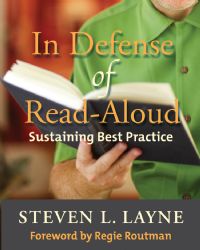 